ΟΙΚΟΝΟΜΙΚΗ ΠΡΟΣΦΟΡΑΟ κατωτέρω υπογράφων, δηλώνω υπεύθυνα ότι : α) Το έντυπο οικονομικής προσφοράς μας, είναι αυτό που συντάχθηκε από την Αναθέτουσα Αρχή, χωρίς καμία τροποποίηση. β) Η προσφορά αυτή ισχύει για εννενήντα ημέρες (90)   από την υποβολή στο Δήμο. γ) Οι αναγραφόμενες τιμές θα παραμείνουν αμετάβλητες ως την ολοκλήρωση της σύμβασης. δ) Λάβαμε γνώση των προδιαγραφών των προς υλοποίηση προμηθειών τις οποίες αποδεχόμαστε χωρίς επιφύλαξη. ε) Η καθαρή αξία συμπεριλαμβάνει τις νόμιμες κρατήσεις (ΠΛΗΝ ΦΠΑ που βαρύνει το Δήμο), δαπάνες μεταφοράς κλπ. ως τη λειτουργική απόδοση στο χρήστη. Σπάρτη ………..……/2018                                                                   Ο νόμιμος εκπρόσωπος(ΠΡΟΣΟΧΗ : Ευανάγνωστα σφραγίδα επιχείρησης, ονοματεπώνυμο & υπογραφή εκπροσώπου)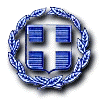 EΛΛΗΝΙΚΗ ΔΗΜΟΚΡΑΤΙΑΝΟΜΟΣ ΛΑΚΩΝΙΑΣΔΗΜΟΣ ΣΠΑΡΤΗΣΔ/ΝΣΗ ΟΙΚ. ΥΠΗΡΕΣΙΩΝΤΜΗΜΑ ΠΡΟΜΗΘΕΙΩΝ & ΕΡΓΑΣΙΩΝΠΡΟΜΗΘΕΙΑ ΜΕΛΑΝΙΩΝ, ΤΟΝΕΡ & ΣΥΝΑΦΩΝ ΑΝΑΛΩΣΙΜΩΝ ΓΙΑ ΤΟ ΔΗΜΟ ΣΠΑΡΤΗΣ ΕΤΟΥΣ 2018CPV:30125110-5, 30125120-8, 30192110-5Αρ. Μελέτης :6Α/2018 ΤΜΗΜΑΤΟΣ ΠΛΗΡΟΦΟΡΙΚΗΣ, ΕΠΙΚΟΙΝΩΝΙΩΝ & ΔΙΑΦΑΝΕΙΑΣΑ/ΑΜΑΡΚΑ & ΜΟΝΤΕΛΟ ΣΥΣΚΕΥΗΣΕΙΔΟΣ(ΚΩΔΙΚΟΣ ΑΝΑΛΩΣΙΜΟΥ)ΤΕΜΑΧΙΑΤΙΜΗ ΕΙΔΟΥΣ (άνευ ΦΠΑ)ΤΙΜΗ ΕΙΔΟΥΣ (με ΦΠΑ 24%)ΣΥΝΟΛΑ (με ΦΠΑ 24%)1Lexmark MS317dn Lexmark 51B00A0 (2500 σελ)322Kyocera Ecosys P5026CDW Kyocera TK-5240K Original Toner Black 4.000 σελ
23Kyocera Ecosys P5026CDW Kyocera TK-5240C Original Toner Cyan 3.000 σελ24Kyocera Ecosys P5026CDW Kyocera TK-5240Υ Original Toner Yellow 3.000 σελ25Kyocera Ecosys P5026CDW Kyocera TK-5240M Original Toner Magenda 3.000 σελ26Samsung SL-K3300NR Samsung MLT-D704S (25000 σελ)207Samsung SL-M3375FD Samsung 204L Black (5000 σελ)68OKI MB492dn OKI Toner Ctg Black  (45807111) (12000 σελ)29Canon LBP 3460 Canon 710 (6000 ΣΕΛΙΔΕΣ)110Epson WorkForce AL-M200DN Epson C13S050711 Double Toner Cartridge (Pack 2 x 2.5k, 5000 ΣΕΛΙΔΕΣ)511HP Laser Jet P2035  HP 05A (2300 ΣΕΛΙΔΕΣ)212HP Laser Jet 1536 dnf mfp HP 78A (2100 ΣΕΛΙΔΕΣ)213KONICA MINOLTA BIZHUB 215 Konica Minolta TN118 (ΚΟΥΤΙ ΤΩΝ 2 x12000 ΣΕΛΙΔΕΣ = 24000 ΣΕΛΙΔΕΣ)214KONICA MINOLTA BIZHUB 284e Konica Minolta TN322 (20000 ΣΕΛΙΔΕΣ)215KONICA MINOLTA BIZHUB 454eKonica Minolta TN513 (24400 ΣΕΛΙΔΕΣ)216ΟΚΙ ΜΒ451dn OKI 44992402 (2500 ΣΕΛΙΔΕΣ)717ΟΚΙ ΜΒ472dnwOKI 45807106 (7000 ΣΕΛΙΔΕΣ)618Canon -image RUNNER 1133iF Canon C-EXV40 (6000 ΣΕΛΙΔΕΣ)319Epson Office BX 305F Epson Τ1281 Black (185 ΣΕΛΙΔΕΣ)220Epson Office BX 305F Epson Τ1282 Cyan (240 ΣΕΛΙΔΕΣ)221Epson Office BX 305F Epson Τ1283 Magenta (240 ΣΕΛΙΔΕΣ)222Epson Office BX 305F Epson Τ1284 Yellow (240 ΣΕΛΙΔΕΣ)2Καθαρή αξίαΦ.Π.Α. (24%)Σύνολο Τεμαχίων108Συνολική Δαπάνη